Экскурсия старшей группы детского сада по центру "Точка роста" МБОУ  СОШ  №1    с. Камбилеевское»       21.01.2022 года мы организовали увлекательную экскурсию в школу МБОУ «СОШ  №1    с. Камбилеевское»,  в центр «Точка роста». Перед детьми открылся новый мир удивительной школьной жизни с ее длинными большими коридорами, светлым уютным кабинетом. Дошкольники в рамках экскурсии стали непосредственными участниками некоторой  части жизни школы.      Детям показали, как работать с интерактивной доской, и ребята с удовольствием  наблюдали за  процессом монтажа мультфильма с помощью компьютера и  интерактивной доски.       Самым интересным для ребят было не только знакомство, но и возможность побывать в виртуальной реальности.  Примерили очки 3D формата и получили незабываемые ощущения от присутствия в объёмном трёхмерном пространстве. Все это вызвало большой интерес и у  воспитателей, которые тоже примерили очки.         С большим любопытством ребята наблюдали за работой 3D — принтера, и выразили желание в будущем посетить кабинет еще раз.      Обо всем этом радушно рассказала и показала детям педагог центра Козаева Виктория Ботазовна.      В конце экскурсии воспитанники детского сада рассказали учителям стихи про зиму, Новый год, елочку и т. д.       Такая познавательная и интересная, полная открытий экскурсия, оставила у ребят яркие, незабываемые впечатления.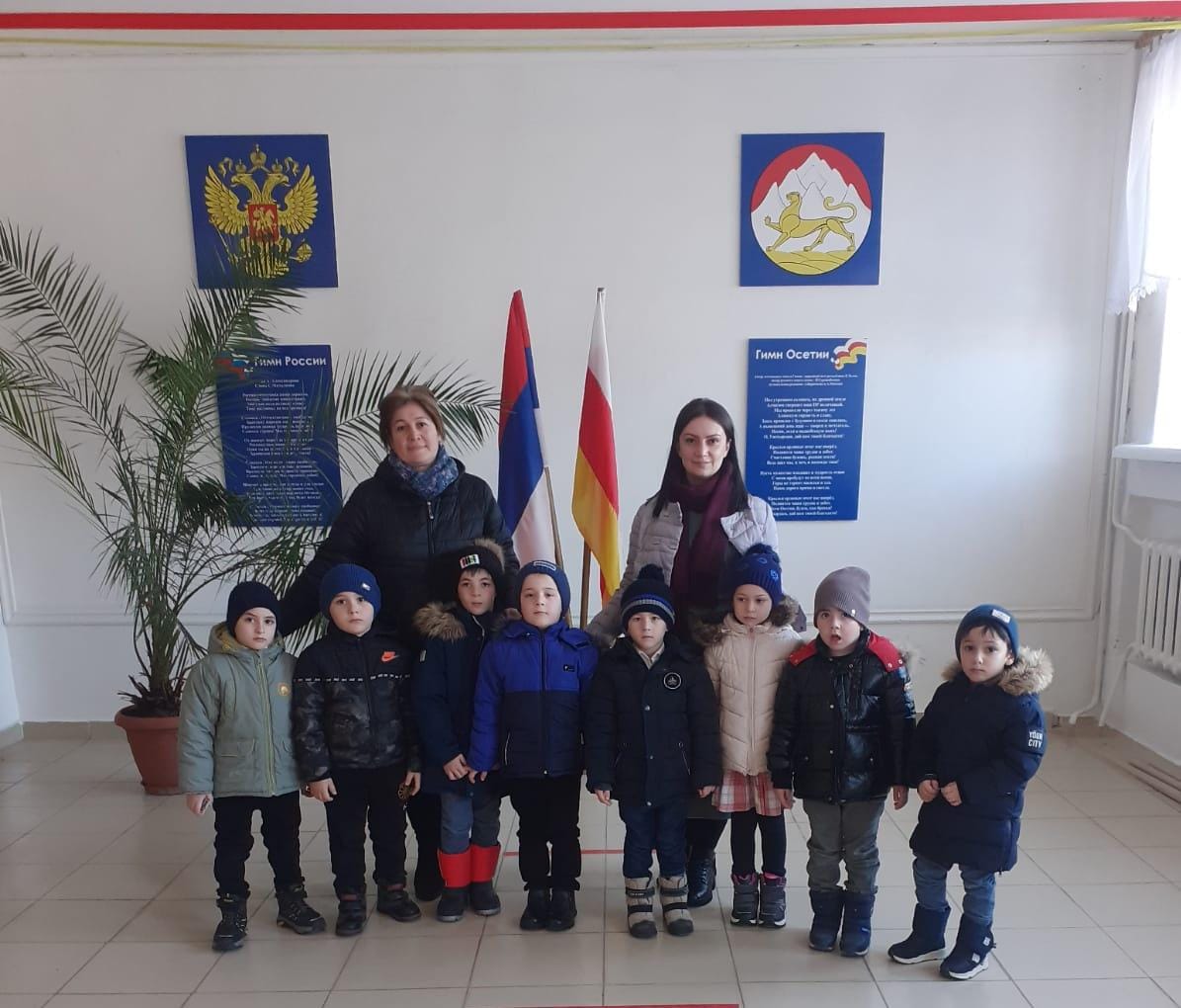 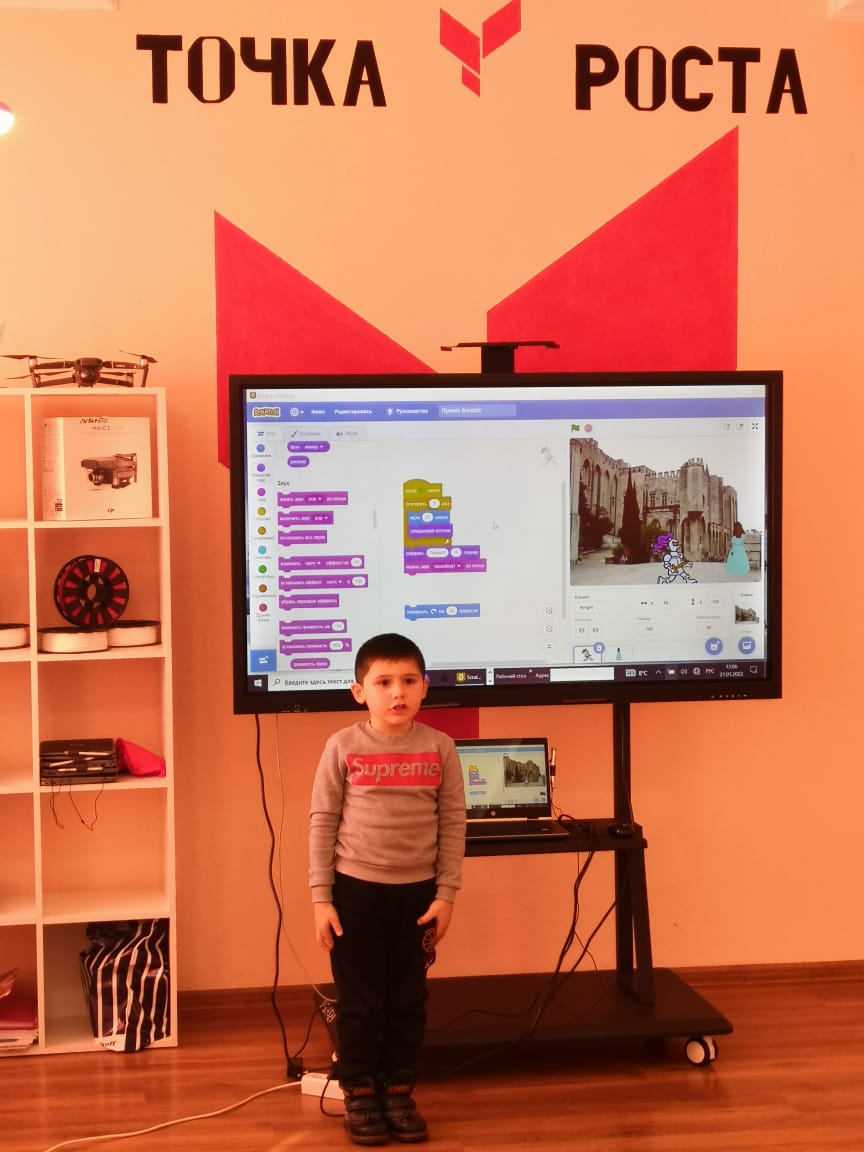 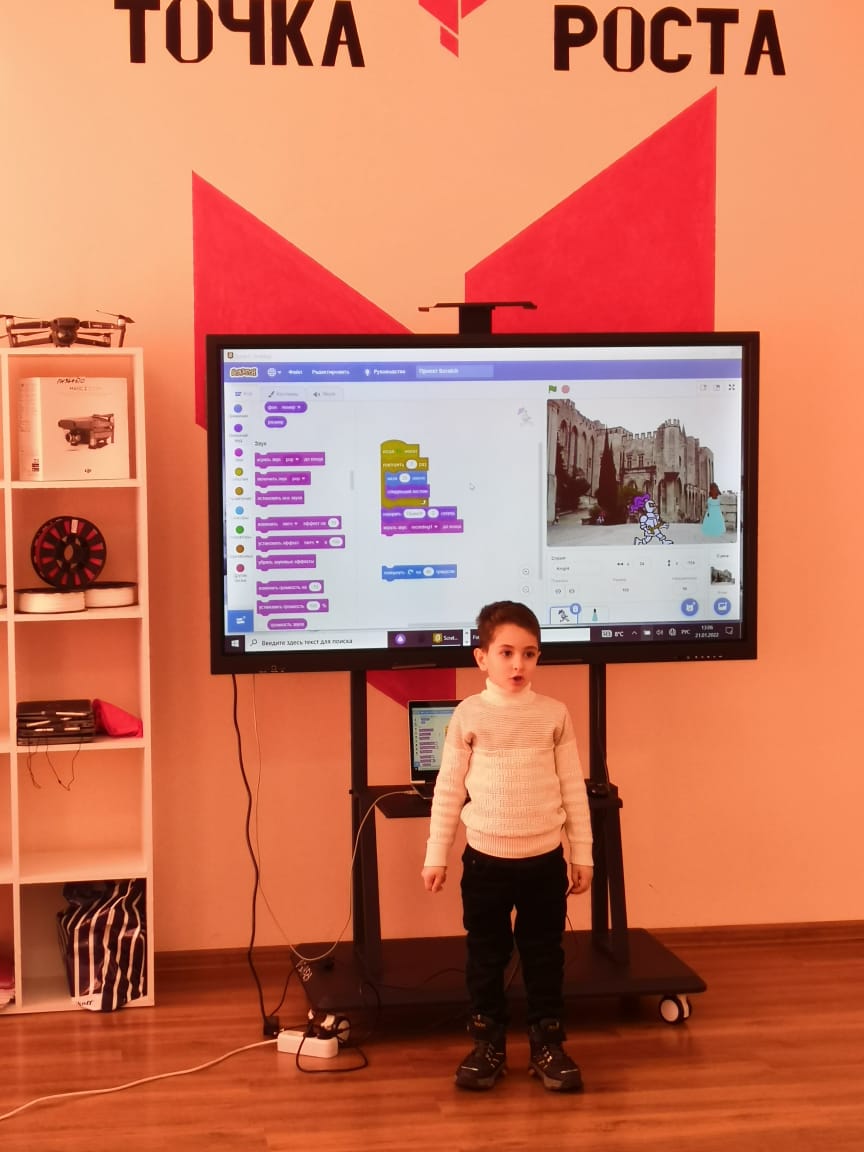 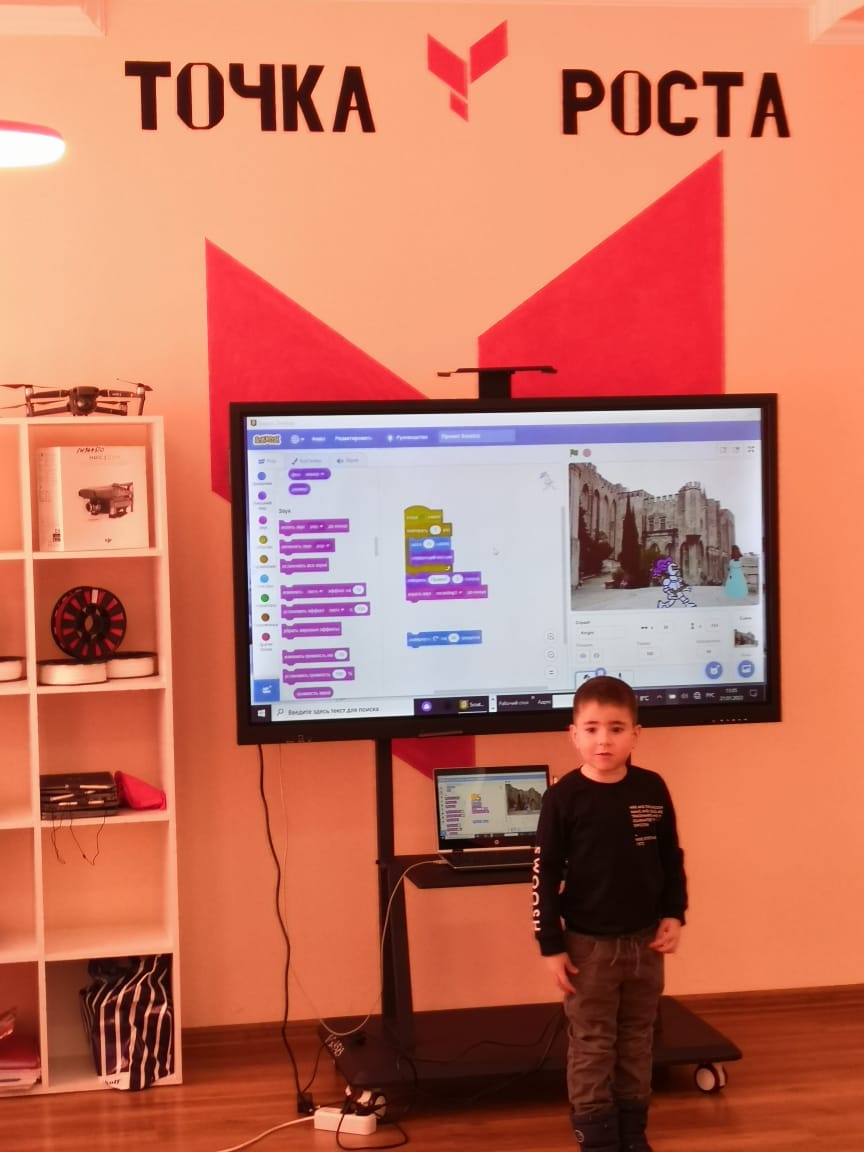 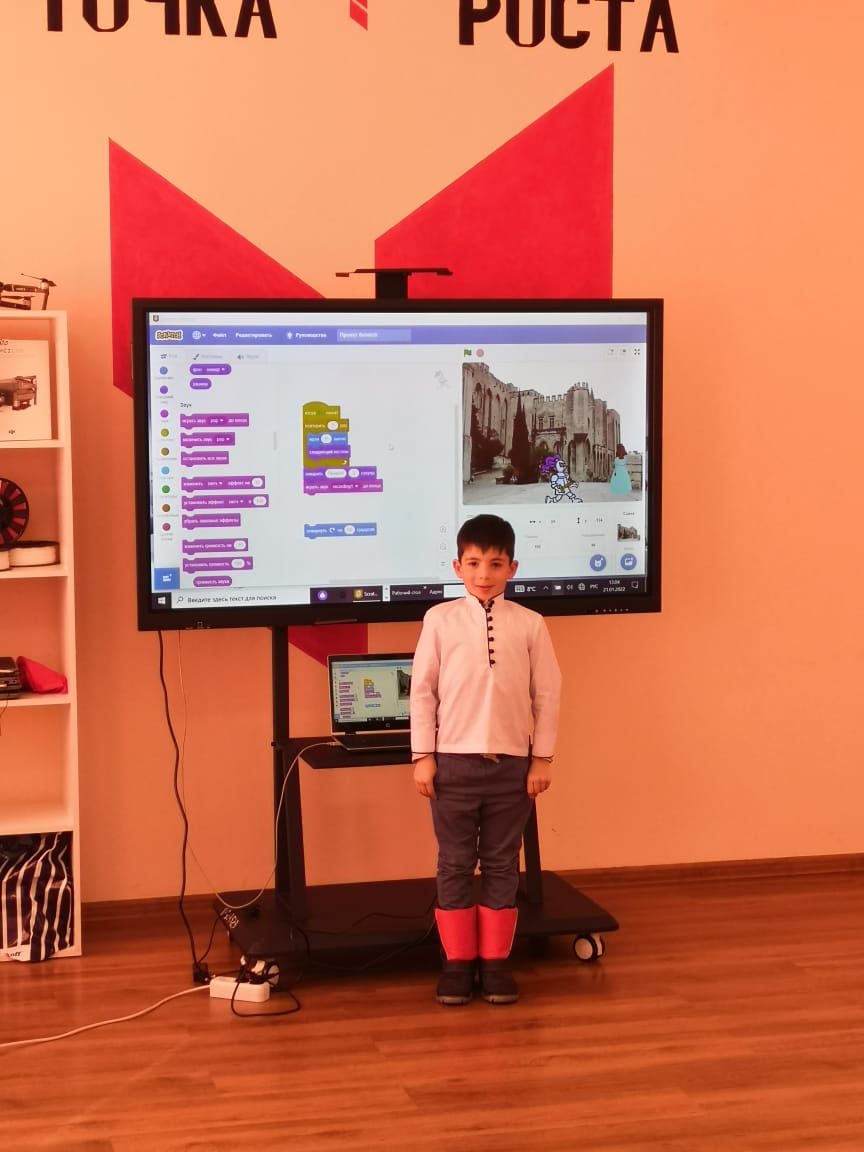 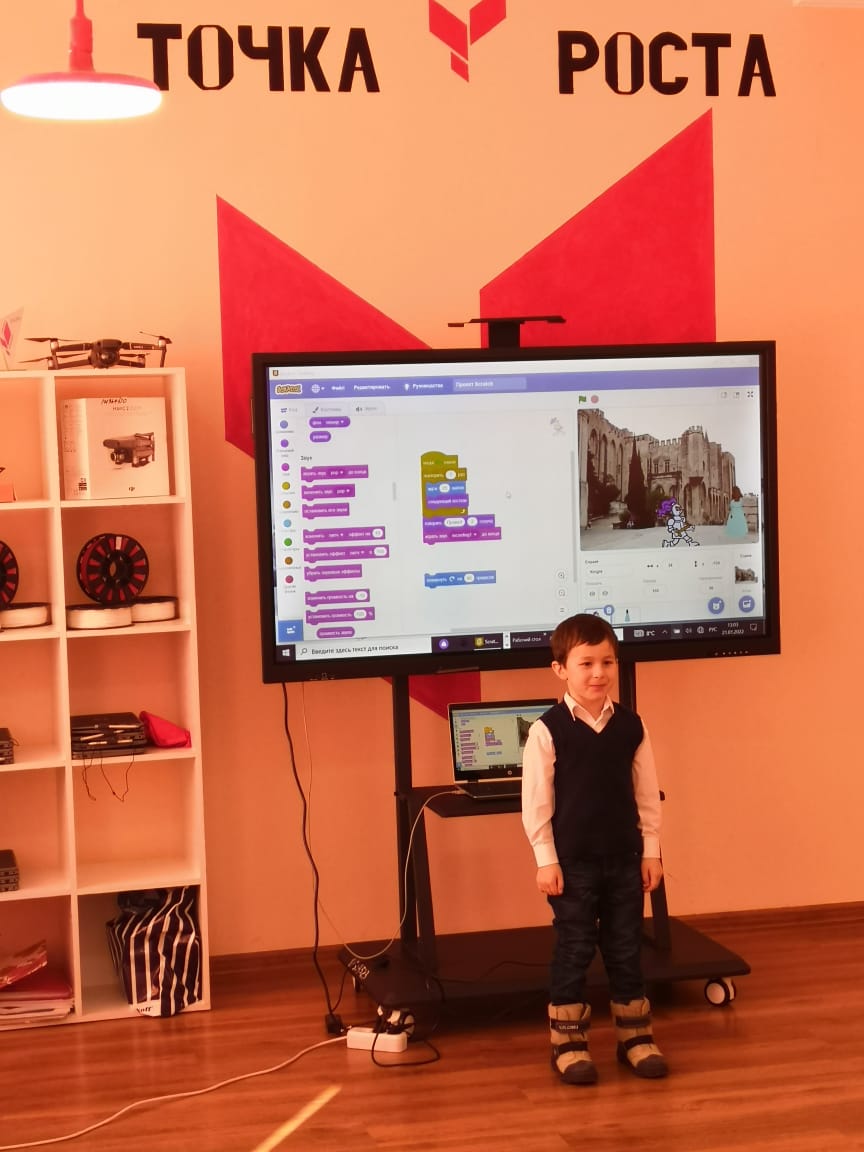 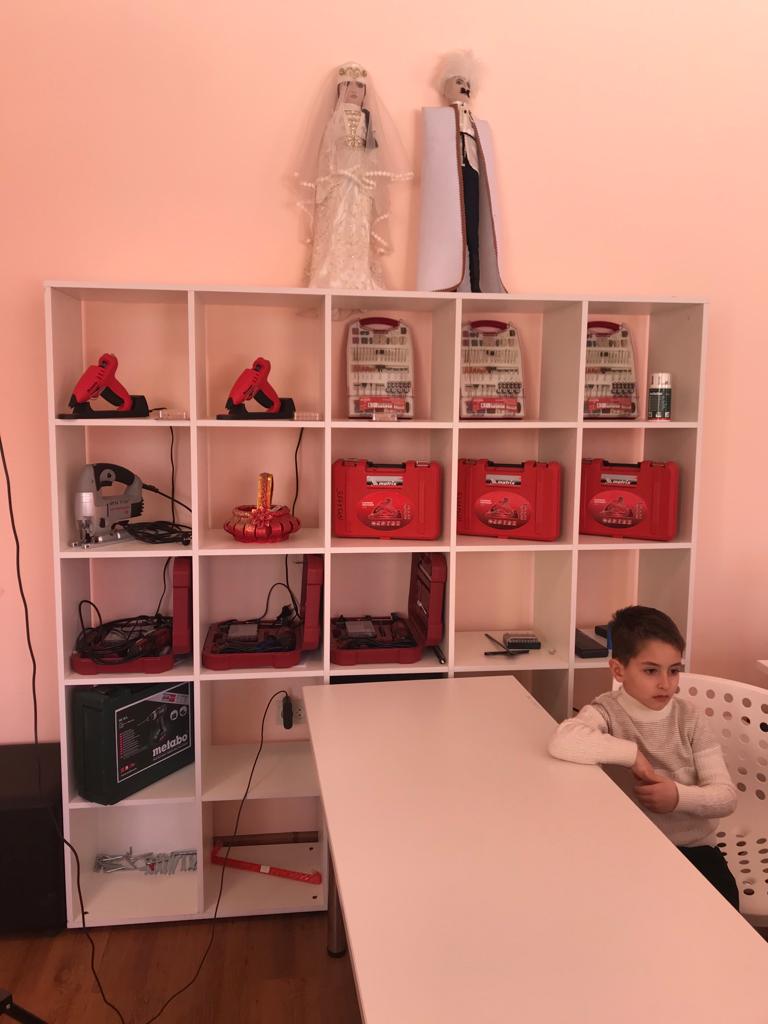 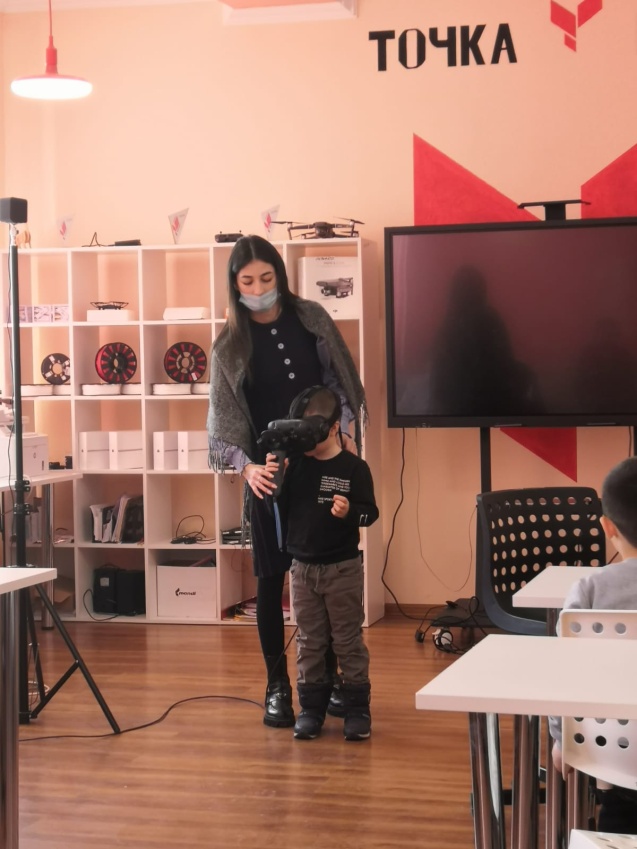 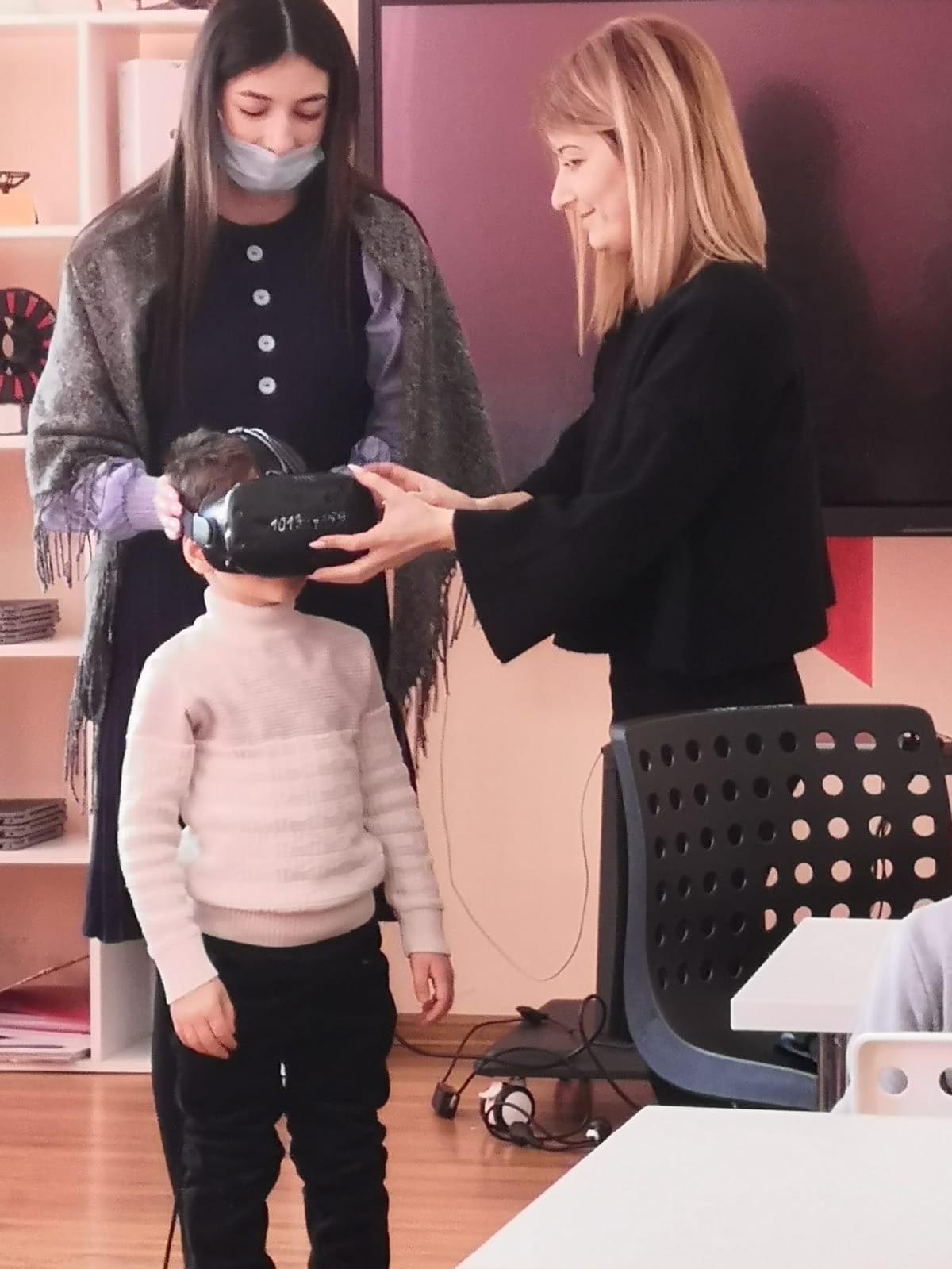 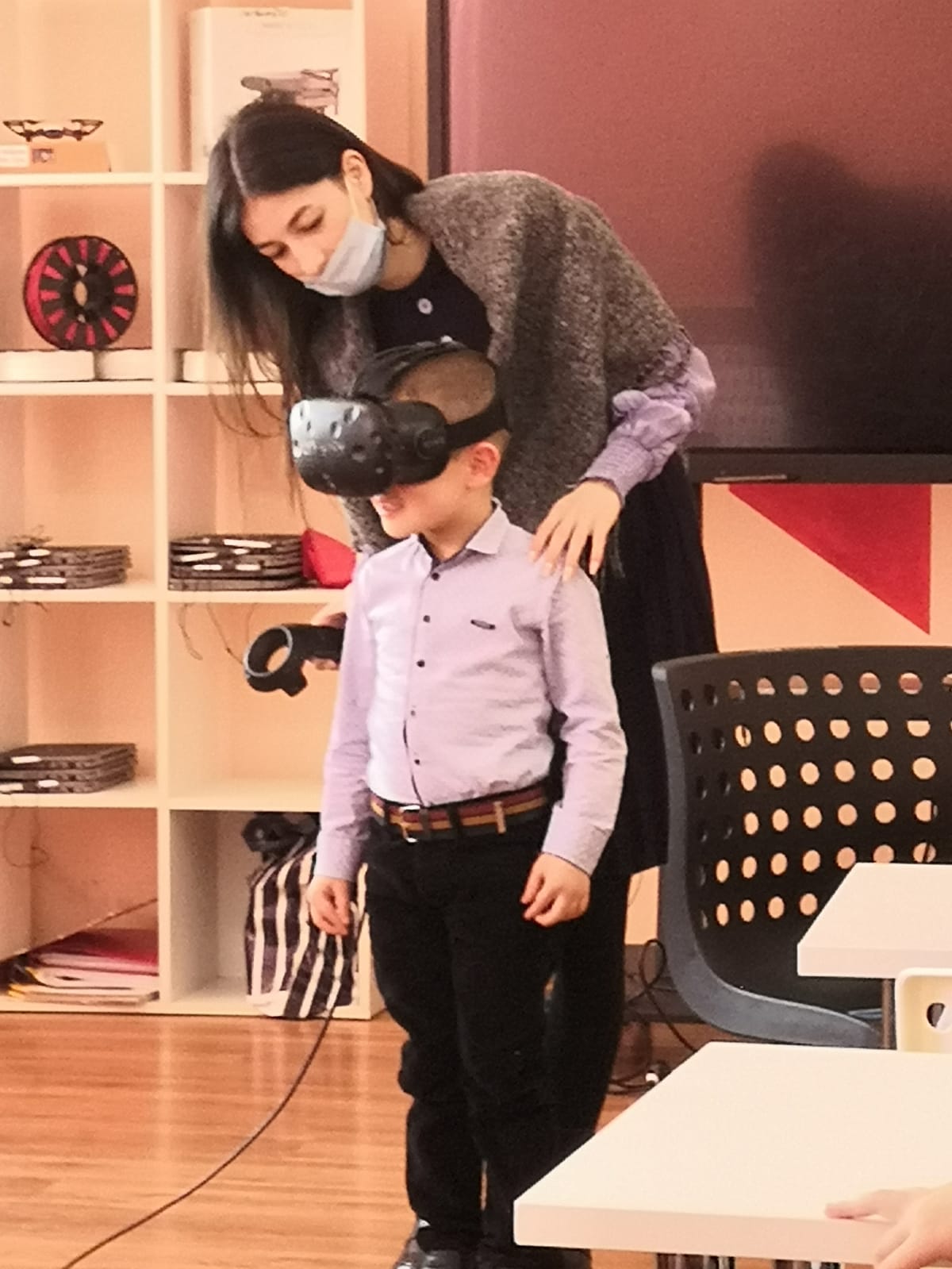 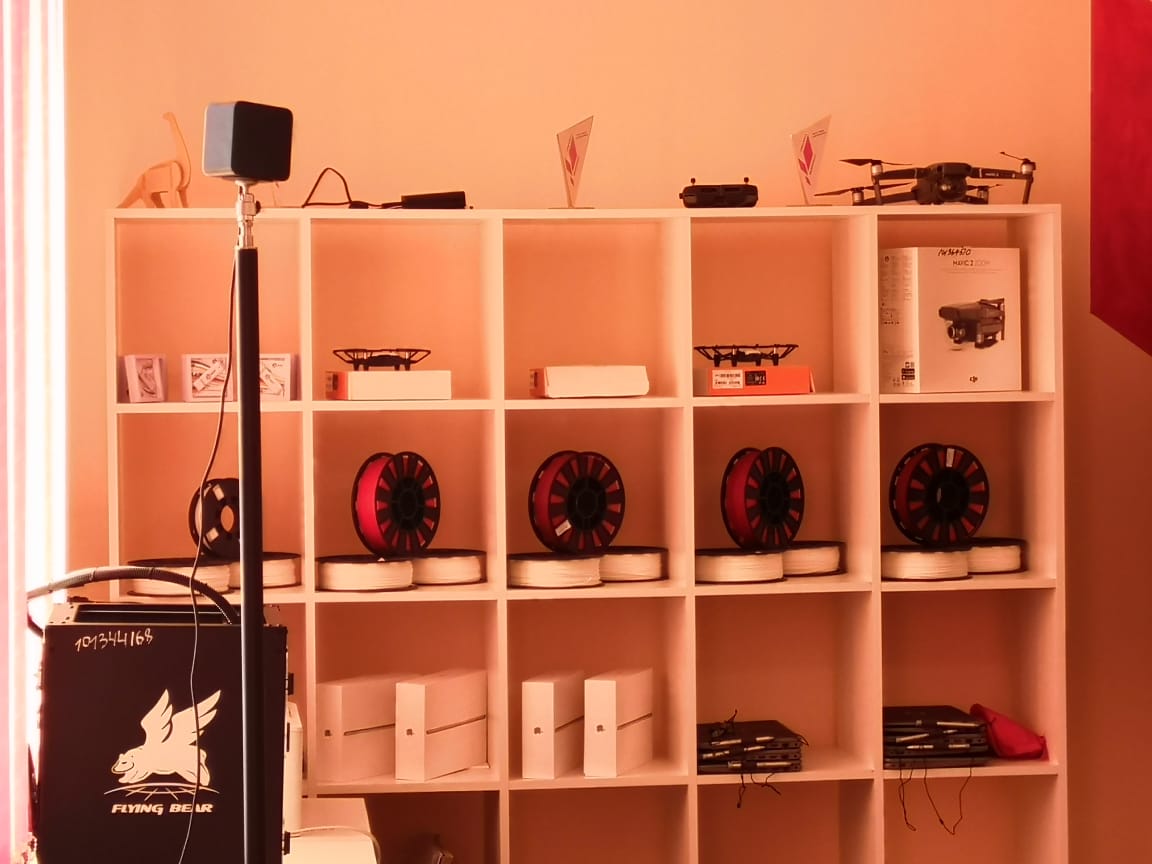 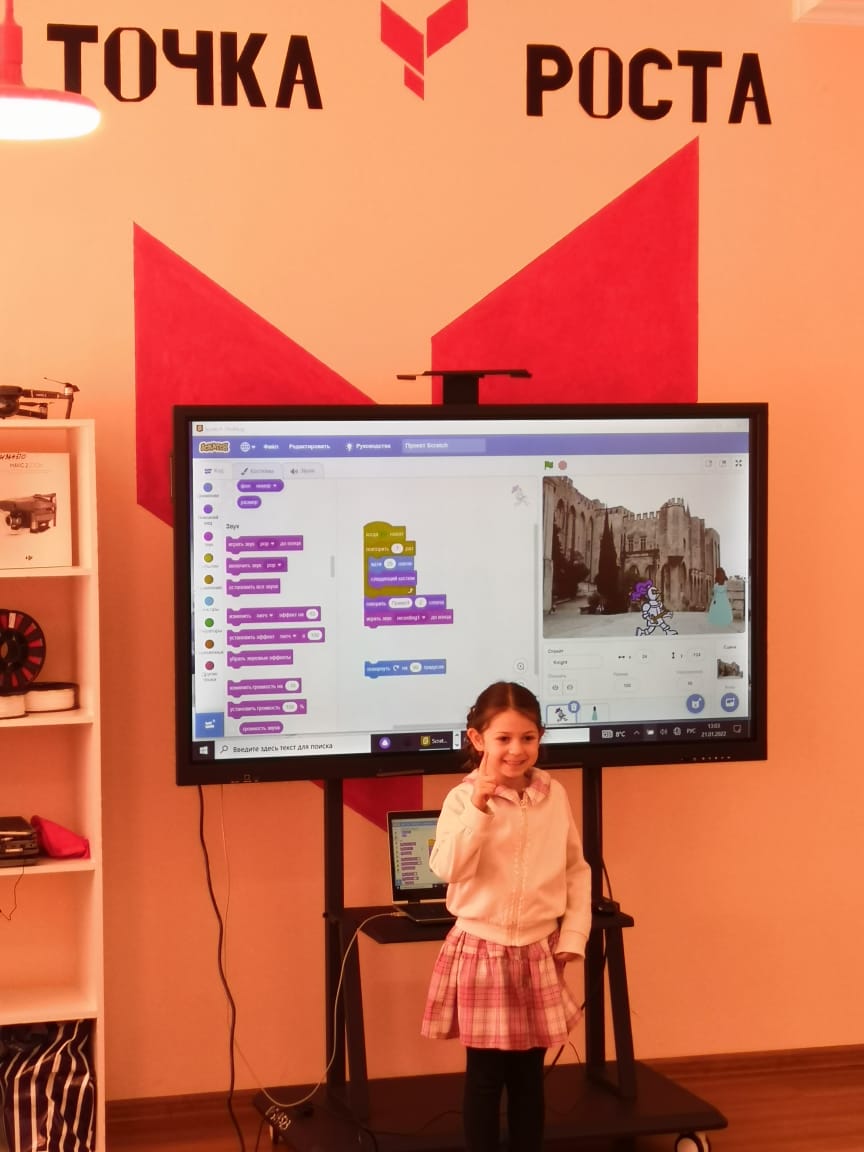 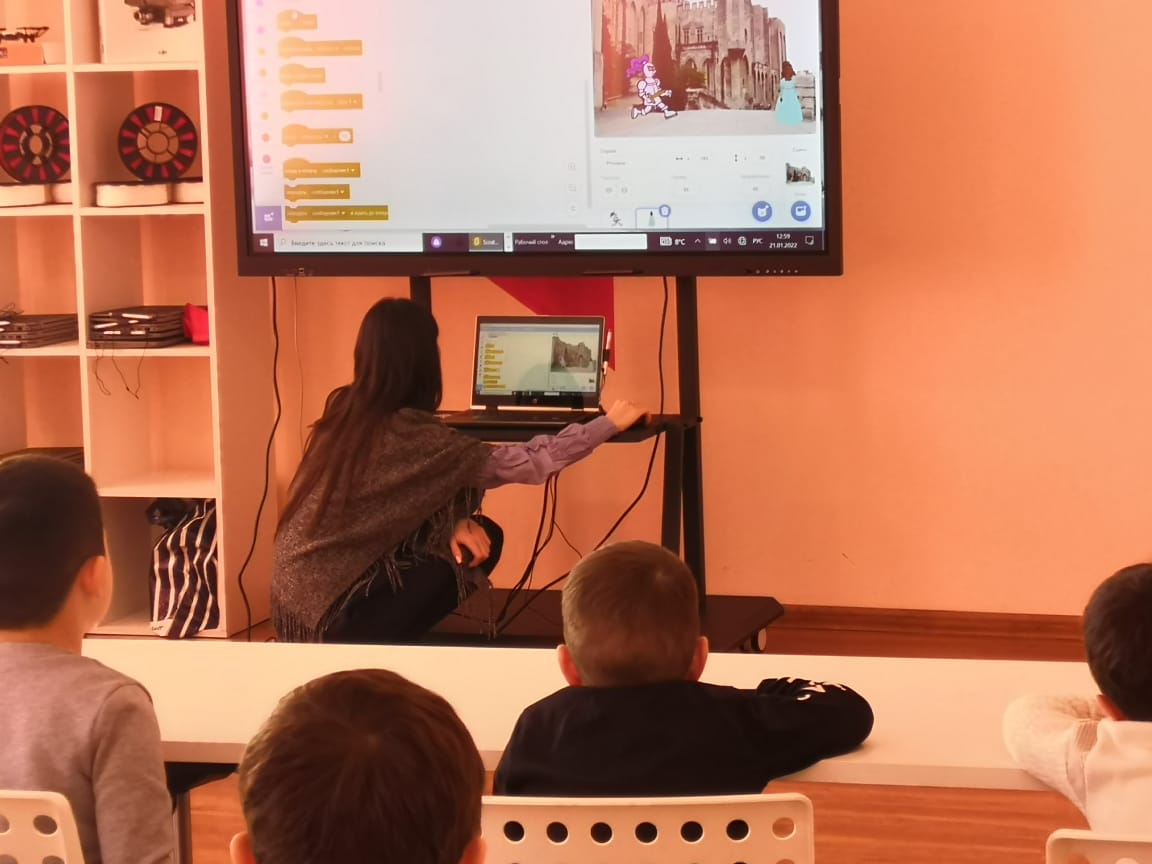 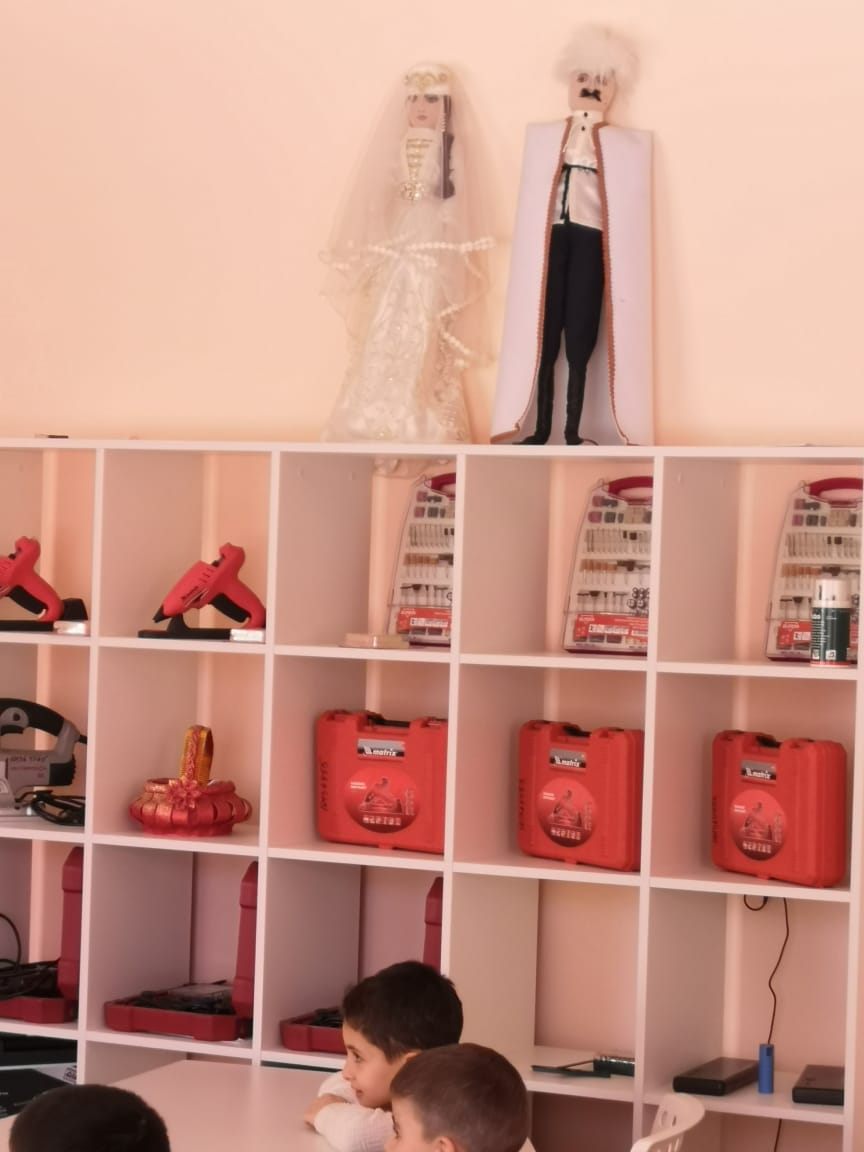 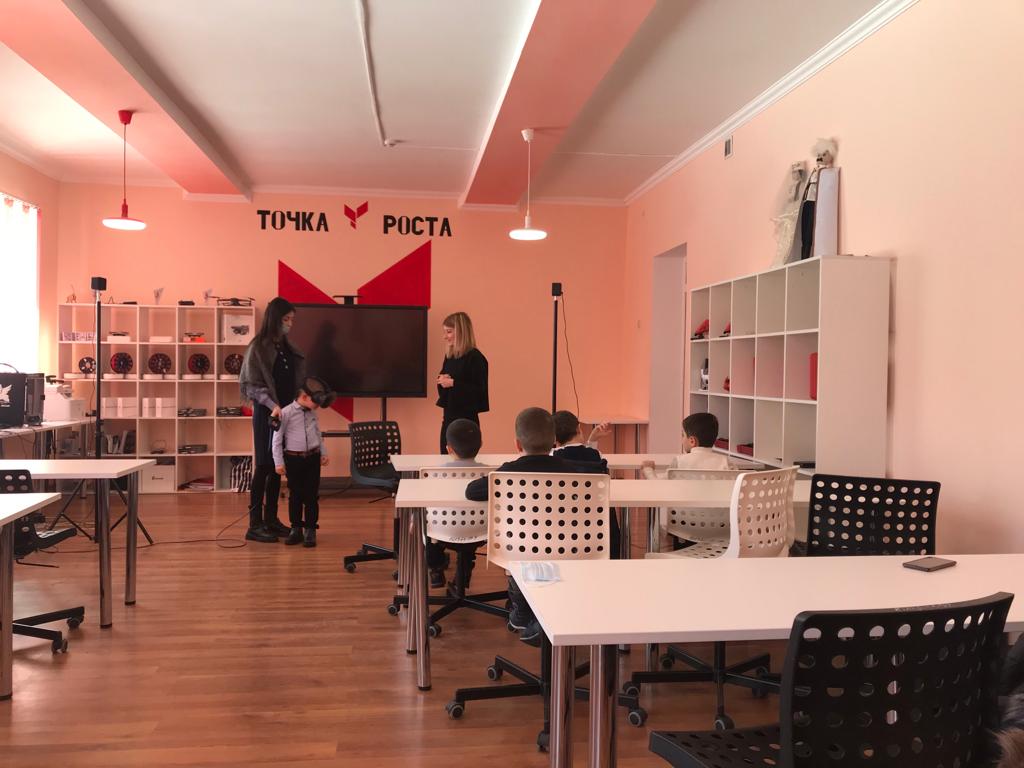 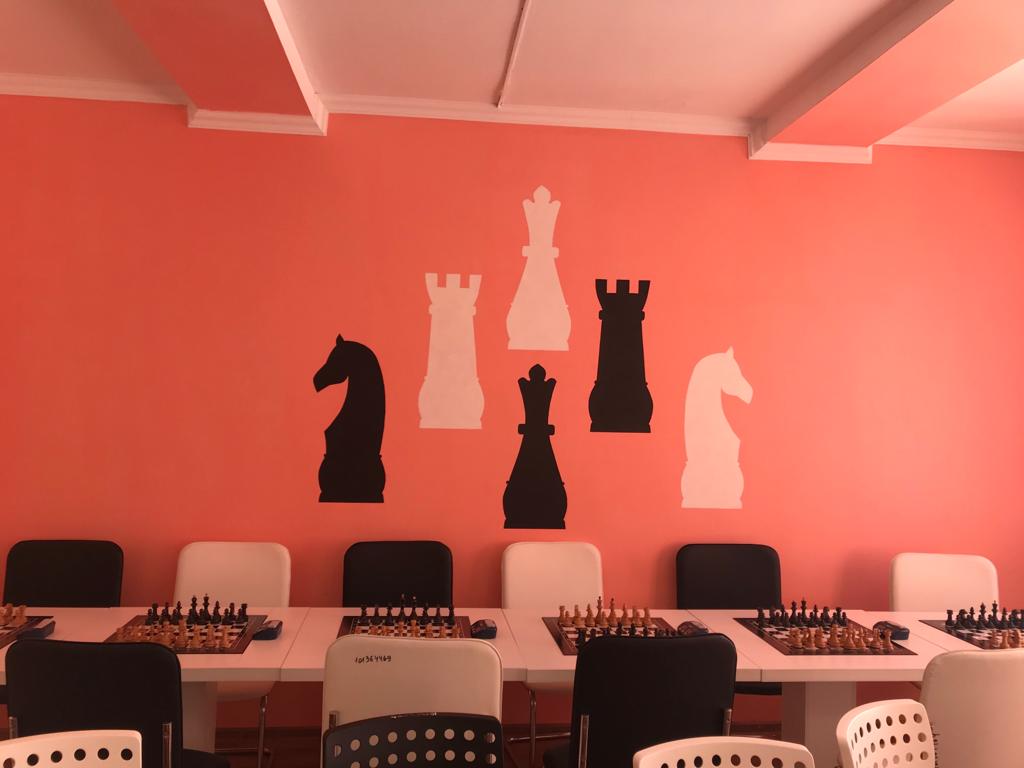 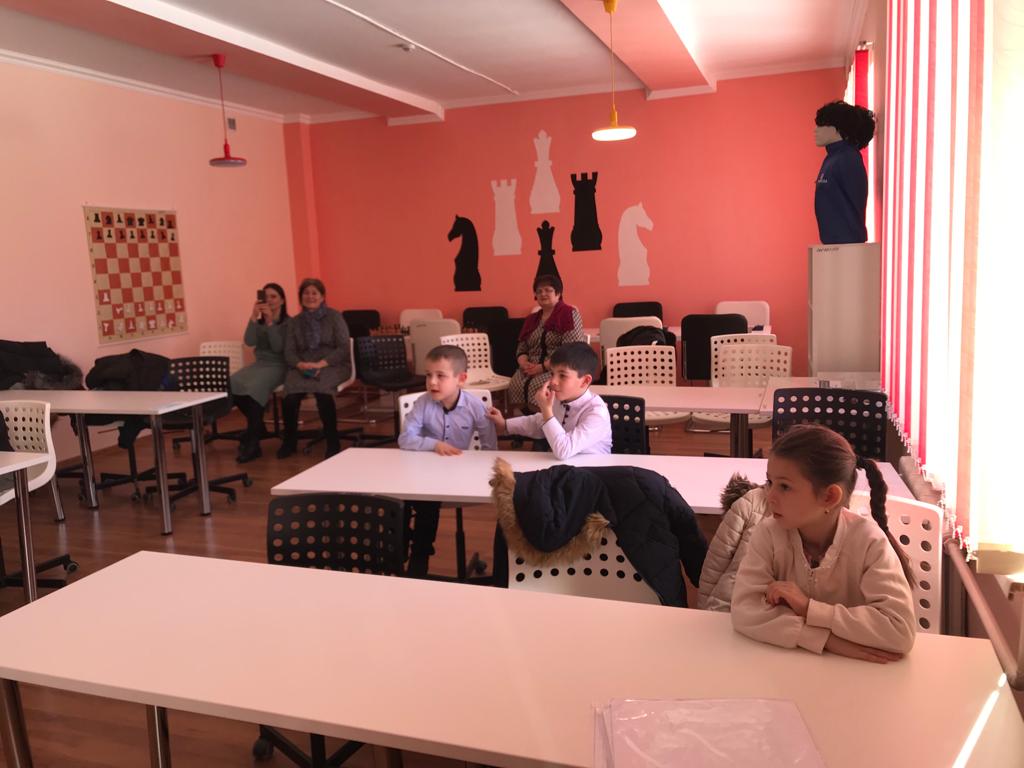 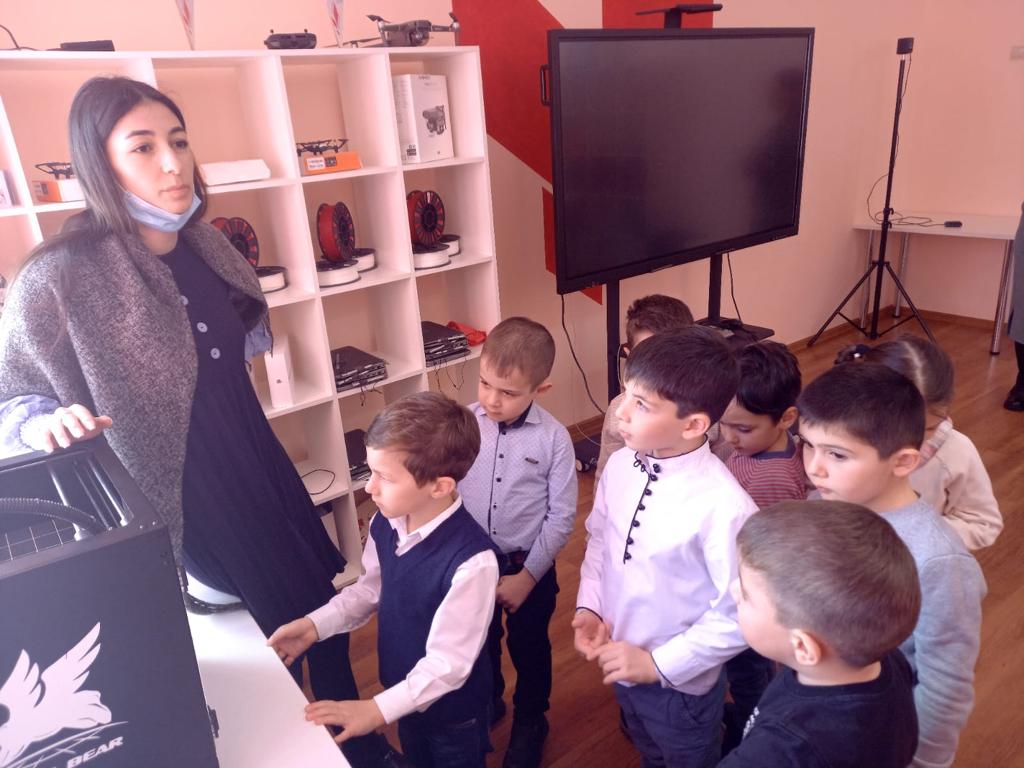 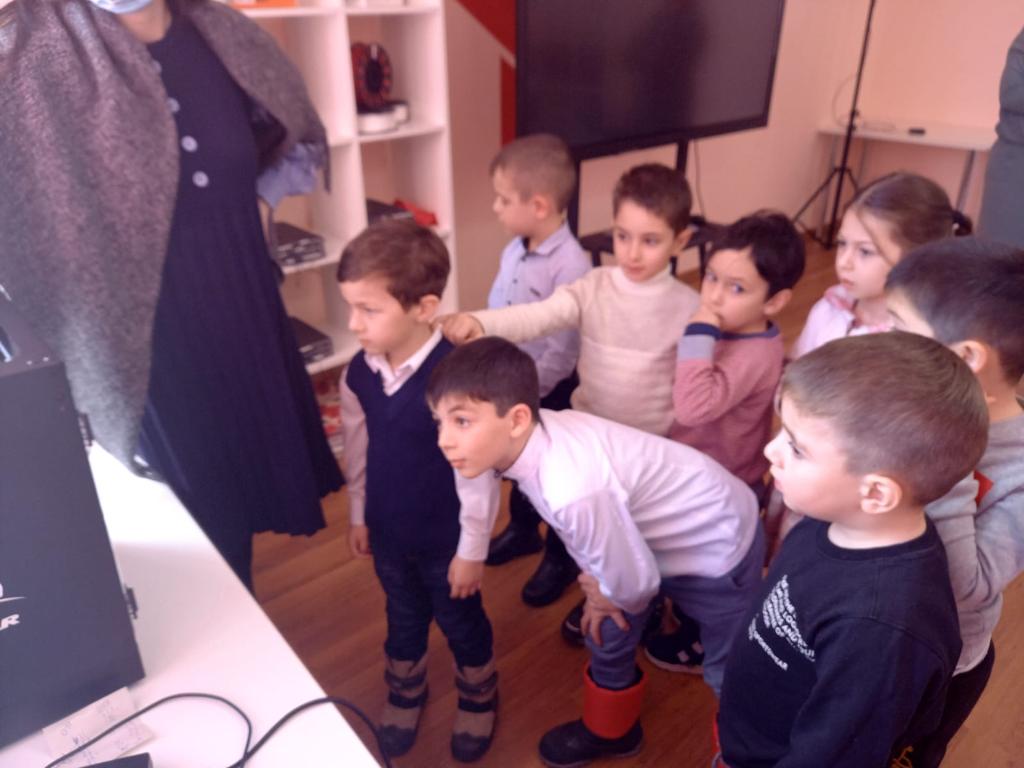 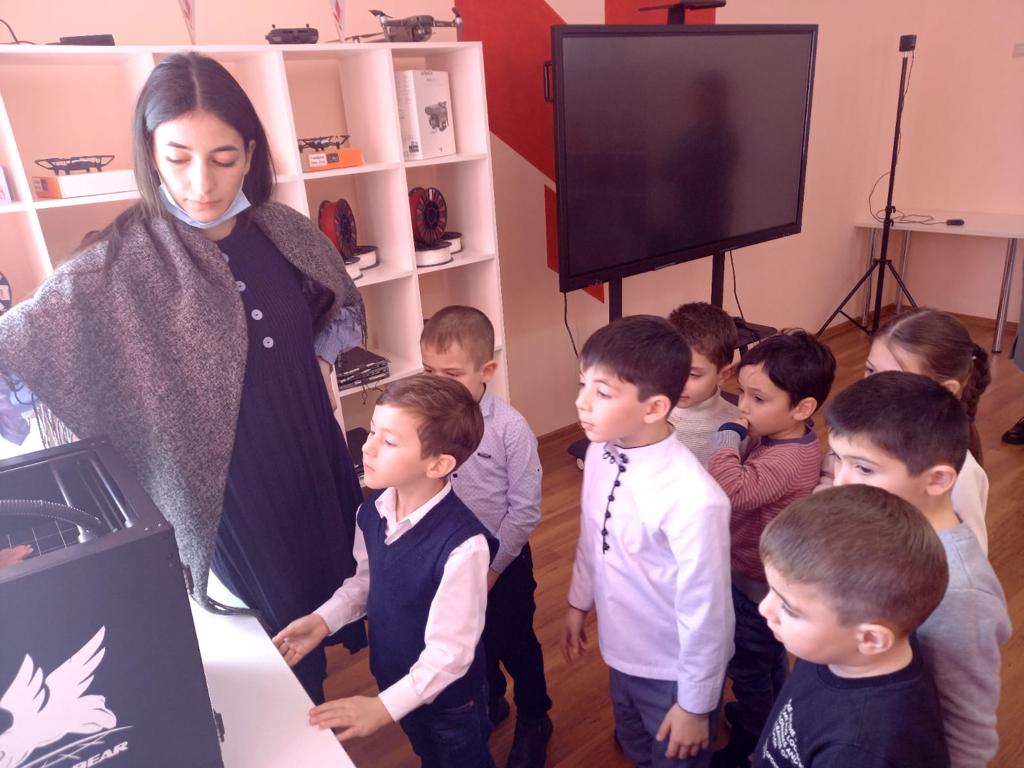 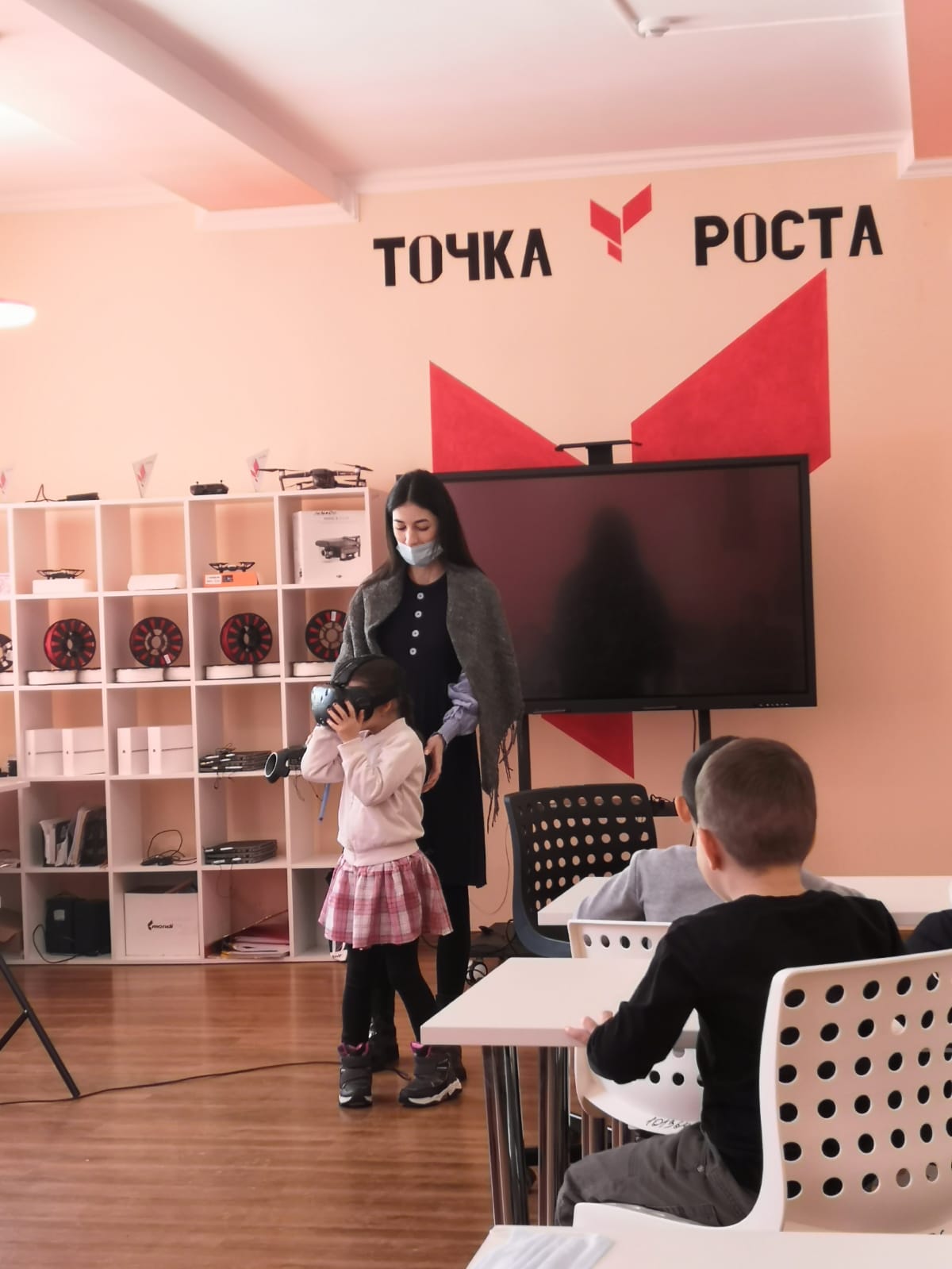 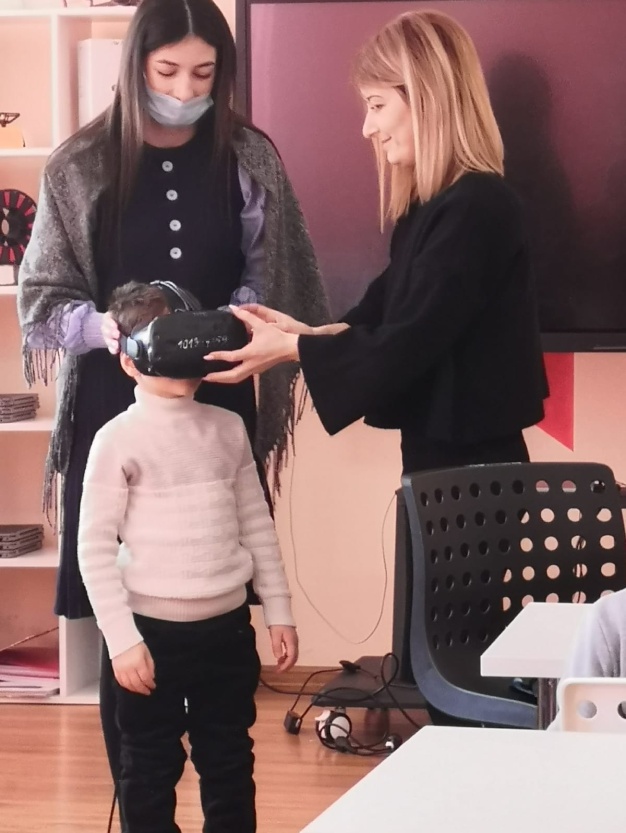 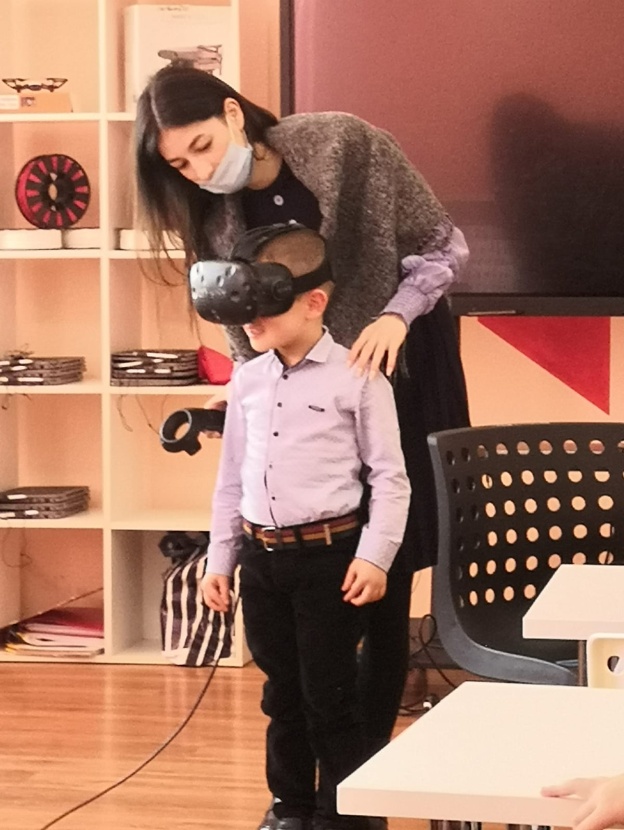 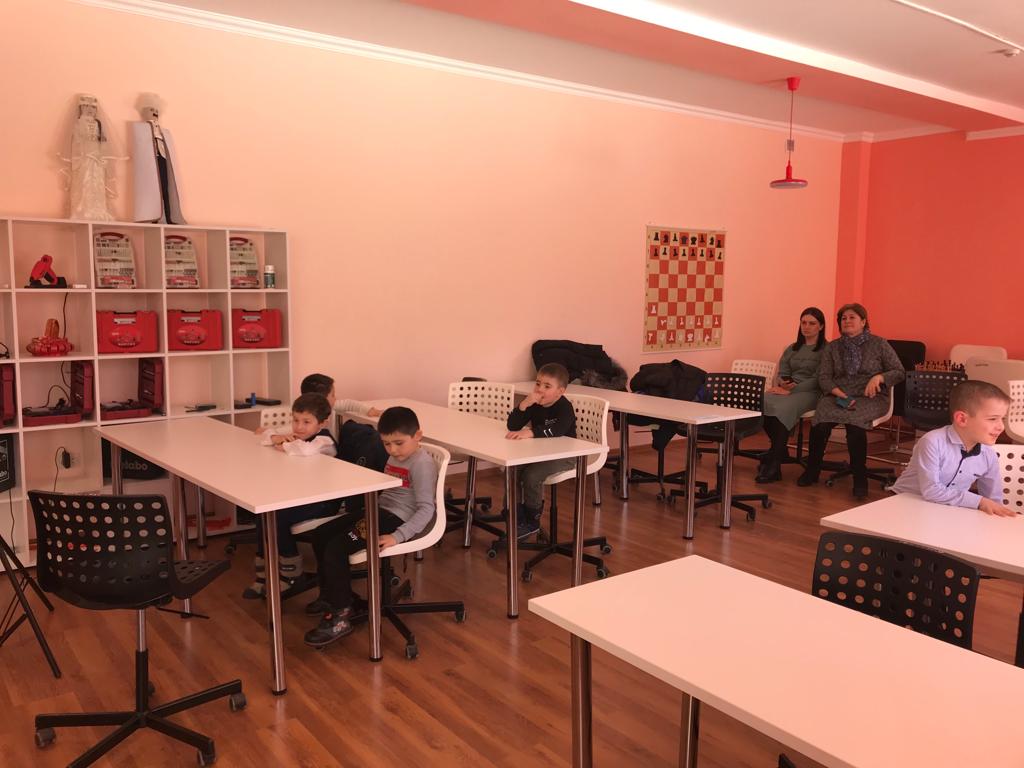 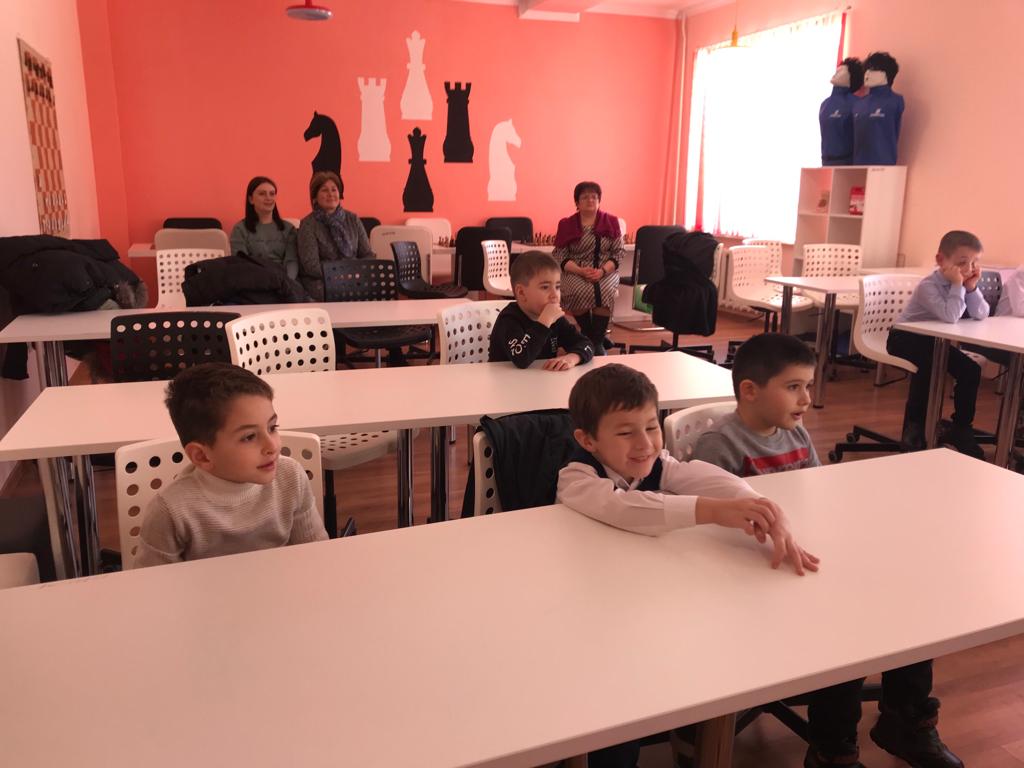 